RSCDS HAMILTON (ONTARIO) BRANCH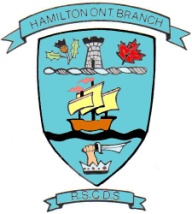 www.rscdshamilton.orgrscdshamiltonbranch@gmail.comWe invite you to join the RSCDS Hamilton Branch to receive these Membership Benefits:Dance instruction from RSCDS certified teachersAutomatic membership in RSCDS, the international organization formed in 1923 to maintain standards of teaching and technique of Scottish Country DanceA subscription to the RSCDS publication “Scottish Country Dancer”Information about dance activities in the areaA vote at the Annual General MeetingOpportunity to serve on our Branch committeesLiability Insurance coverage at Branch functionsOpportunity to attend a second class of same or lower level at half price, with prepaid membership and lessons for the primary classClass Locations:  Erskine Presbyterian Church, 19 Pearl St. N., Hamilton			   Melrose United Church, 86 Homewood Ave., Hamilton		   Registration Form and payment (cheque payable to RSCDS Hamilton) mailed to:Membership Secretary, RSCDS Hamilton, c/o 405 Caithness St. E., Caledonia, N3W 1C8---------------------------------------------------------------------------------------------------------------------------------------------------------------------------Membership Registration 2022-23Name #1: _______________________________________    Email:  _______________________________________Name #2: _______________________________________    Email:  _______________________________________Address: ________________________________________________________________________________________City: ___________________________________________    Province: __________   Postal Code: ______________Telephone (a): ___________________________________   (b) ___________________________________________ Age Range: Under 25___ 25-35___ 36-45___ 46-55___ 56-65___ 66+___       Check here if you do not wish to have your contact information published on any public membership listTell us how you found out about Scottish Country Dancing: ______________________________________Would you be interested in helping with our Events? ___________________________________________ClassClassClassLocationDayDayTimeTimeTimePrimaryPrimaryPrimarySecondaryMixed Level SocialMixed Level SocialMixed Level SocialMelroseThursdayThursday1:30-3:30 pm1:30-3:30 pm1:30-3:30 pmLevel 1 BeginnerLevel 1 BeginnerLevel 1 BeginnerMelroseWednesdayWednesday7:00-8:45 pm 7:00-8:45 pm 7:00-8:45 pm Level 2 TechniqueLevel 2 TechniqueLevel 2 TechniqueErskineWednesdayWednesday7:30-9:30 pm7:30-9:30 pm7:30-9:30 pmLevel 3 AdvancedLevel 3 AdvancedLevel 3 AdvancedErskineMondayMonday7:30-9:30 pm 7:30-9:30 pm 7:30-9:30 pm Annual Membership & Class FeesAnnual Membership & Class FeesAnnual Membership & Class FeesAnnual Membership & Class FeesAnnual Membership & Class FeesAnnual Membership & Class FeesFeeFeeQuantityQuantityQuantityAmountAmountAmountAmount        Single Membership        Single Membership        Single Membership        Single Membership        Single Membership        Single Membership$55.00$55.00        Joint Membership (two members, same address)        Joint Membership (two members, same address)        Joint Membership (two members, same address)        Joint Membership (two members, same address)        Joint Membership (two members, same address)        Joint Membership (two members, same address)$90.00$90.00        Junior Membership        Junior Membership        Junior Membership        Junior Membership        Junior Membership        Junior Membership$25.00$25.00        Associate Membership (Full Membership with other Branch)        Associate Membership (Full Membership with other Branch)        Associate Membership (Full Membership with other Branch)        Associate Membership (Full Membership with other Branch)        Associate Membership (Full Membership with other Branch)        Associate Membership (Full Membership with other Branch)$10.00$10.00        Teacher's Council Membership        Teacher's Council Membership        Teacher's Council Membership        Teacher's Council Membership        Teacher's Council Membership        Teacher's Council Membership$3.00$3.00        Class Fee – Level 1,2 or 3 (Term 1)        Class Fee – Level 1,2 or 3 (Term 1)        Class Fee – Level 1,2 or 3 (Term 1)        Class Fee – Level 1,2 or 3 (Term 1)        Class Fee – Level 1,2 or 3 (Term 1)        Class Fee – Level 1,2 or 3 (Term 1)$90.00$90.00        Class Fee – Level 1,2 or 3 (Term 2)        Class Fee – Level 1,2 or 3 (Term 2)        Class Fee – Level 1,2 or 3 (Term 2)        Class Fee – Level 1,2 or 3 (Term 2)        Class Fee – Level 1,2 or 3 (Term 2)        Class Fee – Level 1,2 or 3 (Term 2)$110.00$110.00        Second Class (Available with Paid Term Fee)        Second Class (Available with Paid Term Fee)        Second Class (Available with Paid Term Fee)        Second Class (Available with Paid Term Fee)        Second Class (Available with Paid Term Fee)        Second Class (Available with Paid Term Fee)Half-PriceHalf-Price                                                                                                TOTAL:                                                                                                TOTAL:                                                                                                TOTAL:                                                                                                TOTAL:                                                                                                TOTAL:                                                                                                TOTAL:                                                                                                TOTAL:                                                                                                TOTAL:                                                                                                TOTAL:                                                                                                TOTAL:	Email Policy:	Email Policy:	Email Policy:	Email Policy:As a registered member we already have your implied consent to receive the R.S.C.D.S. newsletter or important information.To ensure we can email you this, please check and initial the box.As a registered member we already have your implied consent to receive the R.S.C.D.S. newsletter or important information.To ensure we can email you this, please check and initial the box.As a registered member we already have your implied consent to receive the R.S.C.D.S. newsletter or important information.To ensure we can email you this, please check and initial the box.As a registered member we already have your implied consent to receive the R.S.C.D.S. newsletter or important information.To ensure we can email you this, please check and initial the box.As a registered member we already have your implied consent to receive the R.S.C.D.S. newsletter or important information.To ensure we can email you this, please check and initial the box.As a registered member we already have your implied consent to receive the R.S.C.D.S. newsletter or important information.To ensure we can email you this, please check and initial the box.Please send me emails Initial: ________Please send me emails Initial: ________Please send me emails Initial: ________Please send me emails Initial: ________Please send me emails Initial: ________Please send me emails Initial: ________Please send me emails Initial: ________